2017第二屆聯合國兒童權利公約
「十八ㄊㄨㄥˊ人轉大人高峰會」引言徵文獎勵辦法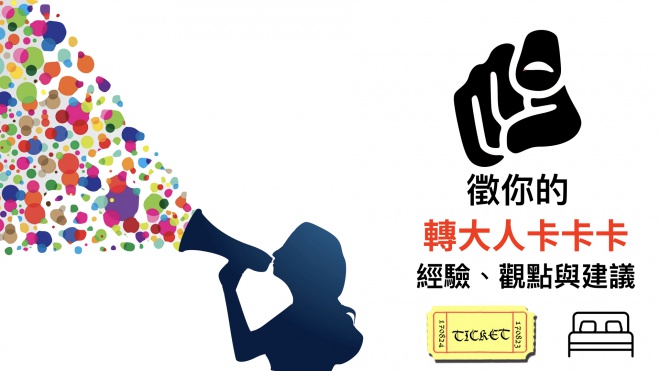 在這個變動的社會，台灣12~24歲的青少年轉大人的需求是什麼？遇到哪些困境或阻礙？台少盟舉辦第二屆轉大人高峰會站在聯合國青年發展議題及《兒童權利公約》的基礎上，為青少年建構一個發聲平台，和NGO、政府部門及相關利害關係人，共同來解決這些困境，力挺台灣順利轉大人！活動詳情點我看這裡！！CRC第20號一般性意見書（2016）強調，即使CRC載明所有未滿18歲兒童的權利都應受到保障。但兒童權利委員會發現，因為締約國不承認青少年享有權利，或鮮少投資相關措施，導致青少年的潛能經常無法全面發展，或受到破壞。本屆轉大人高峰會歡迎青少年及長期關注青少年的你，針對六大轉大人卡卡，聊聊你的觀點、看法，並針對相關政策提出具體建議，或是修法方向提供洞見！誰適合來投稿？12~24歲，具相關經驗的青少年，歡迎來到許願池。關注該議題或服務青少年的一線工作者或議題倡導者，這麼做才有效。主管機關相關業務承辦人，心酸障礙說給你聽。主辦單位彙整各議題相關之參考資料，請見線上資訊庫投稿形式格式不限，漫畫、圖文、短片、文字皆可。文字稿約1500~2000字，其他形式請檢附500字以內之文字說明。請填寫相關表單後，並將投稿稿件在2017年8月13日前上傳至 https://goo.gl/9LKtYj 轉大人高峰會投稿專區即可。有任何疑問，請來信 Awu@youthrights.org.tw 詢問。有什麼獎勵？所有的稿件，經審查委員會審議後，將視來稿內容的多元性、完整性、邏輯性，依主題挑選數篇給予下述獎勵：入選：刊登於「十八ㄊㄨㄥˊ人轉大人高峰會」論文集，給予稿費1000元及證明。邀請參與轉大人高峰會，臺北市、新北市以外縣市參與者，酌予補助交通費用（實報實銷，以高鐵＋自強號為上限，請保留乘車憑證）；兩天全程參與者，再酌予補助住宿費用500元。發表：刊登於「十八ㄊㄨㄥˊ人轉大人高峰會」論文集，並邀請參與該議題場次口頭發表，給予稿費與發表費用2000元及發表證明。臺北市、新北市以外縣市參與者，補助交通費用（實報實銷，來回以高鐵為上限，請保留乘車憑證）；兩天全程參與者，再酌予補助住宿費用500元。怎麼投稿？稿件可以包含哪些內容呢？？請根據其中一個轉大人卡卡的議題，所盤點出來的討論問題方向，根據你的經驗，分享台灣青少年的實際處境。每個主題不需要回應所有的子議題，若對多個主題都有想法，請分別投稿。參照相關的兒童權利公約的條文，談談你覺得和國際人權標準上，落差在哪裡？為什麼會造成這些落差？是相關法令訂得不夠嚴謹？或者是落實的問題？還是誰根本不夠重視？你覺得有效的解決方法會是什麼？什麼才是青少年真正需要的？ 六大轉大人卡卡係蝦咪？？【主題】轉大人卡卡卡？？？我們需要一手經驗的你，有下述的權利需求的你，來對於這些議題表達想法兒童權利公約及聯合國相關的人權觀點是.....國內相關的法令政策或相關說明回應你累了嗎？你快樂嗎？忍一下，我都是為你好第八節、第九節、第十節、晚自習、寒暑期輔導借課（不會還的那種教學正常化休息、休閒、遊戲的權利遊戲一定得有教育功能嗎？CRC第31條CRC第17號一般性意見書 國民中小學教學正常化實施要點教育部主管高級中等學校學生在校作息時間規劃注意事項(含總說明)有關國中、高中的第八節課後輔導及寒暑假輔導說明    只是剛開門，建立讓青少年表意的制度直轄市及地方政府少年諮詢代表校務會議學生代表學生自治組織服儀委員會、生活作息等校務參與程序（如：公聽會、投票....）課程審議機制學生代表青少年受邀參與各級政府相關會議之經驗CRC第12條CRC第12號一般性建議「兒童表達意見的權利」兒童及少年福利與權益保障法  第5、10、41條高級中等教育法  第25、52-55條當少年在「天秤」和「生存」之間徘徊 學校與各式教育/安置機構中失當的紀律執行體罰及各種暴力在暴力從未消失的校園，聽學校防治霸凌觸法與被引誘觸法的少年說給你聽台灣的少年司法體系，是以正向和身心重建為目標嗎？安置、收容、矯正學校等司法轉向制度CRC第37條第8號一般性建議「兒童受保護免遭體罰和其他殘忍或不人道形式懲罰的權利」第13號一般性建議「兒童免遭一切形式暴力侵害的權利」 CRC第40條CRC第39條第10號一般性建議「少年司法中的兒童權利」《教育基本法》第8條及第15條學校訂定教師輔導與管教學生辦法注意事項少年事件處理法文化/媒體/科技，作為一種積極參與的權利青少年組織且主導的社會團體，需要哪些支持與充權？青少年的文化平權與文化參與權利媒體近用權利兒少參與電視節目面面觀從各式來源取得有用的資訊的權利從「資訊科技使用」回應「網路成癮」CRC第15條聯合國集會結社權利的特別報告（摘青少年部分）CRC第31第17號一般性建議「兒童休閒權」CRC第17條社會團體法（行政院草案）愛的發聲練習
怕學壞？長大以後就懂了？從性/性別/情感教育轉大人你需要什麼樣的性教育、性別教育、情感教育？什麼時候應該學？誰應該教？教什麼？怎麼教？青少年眼中，除了課程的「教」之外，更重要的還有....CRC第24條CRC第20號一般性意見書第4號一般性建議「少年健康與發展」第15號一般性建議「關於兒童享有可達到的最高標準健康的權利問題」歐盟人權委員會
權利評論經社文公約第22號一般性意見書性別平等教育法青少年真薪苦！
青少年需要的「國家級就業行動計劃」未滿18歲的少年可以在深夜工作嗎？未滿18歲的少年適合單獨工作嗎？夜市/流動攤販（賣吃的）竟然不適用勞基法？青少年 = 次等勞工？你有這樣的經驗？未達基本工資、沒有勞健保、苛扣薪資、未依規定給加班費我是老師，勞動教育這樣教！青少年需要哪些職業相關訊息？職涯探索、勞動教育、就業力提升、尊嚴勞動與穩定就業CRC第28條CRC第32條第16號一般性建議「商業部門對兒童權利之影響與國家義務」 ILO 第171號 夜間工作公約​（1990）​勞動基準法